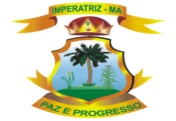 PREFEITURA MUNICIPAL DE IMPERATRIZCOMISSÃO PERMANENTE DE LICITAÇÃONOTA DE ESCLARECIMENTOA CPL informa que, por ausência de publicação no Diário Oficial da União, não será possível realizar o certame do Pregão Presencial nº 032/2019 na data prevista, que seria dia 17 de abril de 2019. As demais publicações referentes Jornal O Estado do Maranhão, Diário Oficial do Estado do Maranhão e o jornal O Progresso, encontram-se anexas ao Processo. O Pregão Presencial nº 032/2019 tem como objeto Contratação de empresa ou profissional liberal especializado(a) (pessoa jurídica ou física) na realização de Avaliação Psicológica para habilitação da obtenção/renovação de porte de armas de fogo, para atender as necessidades da Guarda Municipal de Imperatriz, de forma parcelada, pelo período de 12 meses, conforme as especificações constantes neste Termo de Referência, nas Especificações Técnicas – Anexos I e nas Planilhas de Composição de Preços – Anexo II.Shamara Gomes de Sousa LealPregoeira